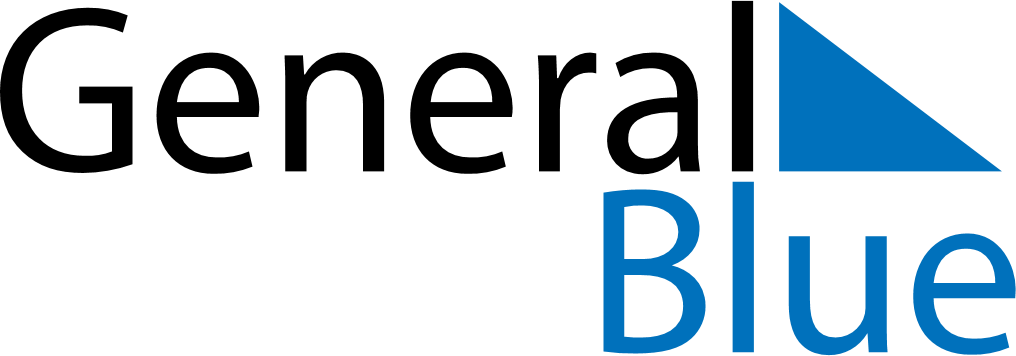 December 2029December 2029December 2029December 2029IcelandIcelandIcelandSundayMondayTuesdayWednesdayThursdayFridayFridaySaturday12345677891011121314141516171819202121222324252627282829St Þorlákur’s DayChristmas EveChristmas DayBoxing Day3031New Year’s Eve